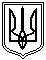 Миколаївська міська радаПостійна комісія міської ради зпитань містобудування, архітектуриі будівництва, регулюванняземельних відносин та екологіїПРОТОКОЛ04.12.2017  № 68Засідання постійної комісії міської ради з питань містобудування, архітектури і будівництва, регулювання земельних відносин та екології  Присутні депутати Миколаївської міської ради VII скликання:Заступник голови постійної комісії – Петров А.Г.Секретар постійної комісії – Яковлєв А.В.Члени постійної комісії: Карцев В.М., Крісенко О.В., Кучеревська Т.В., Таранова С.В., Танасов С.І.,  Філевський Р.М.Запрошені та присутні:Нефьодов О.А. - заступник начальника управління містобудування та архітектури  ММР;Камозіна В.В. -  начальник відділу землеустрою Миколаївської міської ради ММР;Кравченко О.А. – головний спеціаліст юридичного департаменту ММР;Депутати ММР, представники преси, телебачення, громадськості та інші особи.ПОРЯДОК ДЕННИЙ:1. Організаційні питання.2. Розгляд звернень юридичних та фізичних осіб, які надані управлінням земельних ресурсів Миколаївської міської ради та управлінням містобудування та архітектури Миколаївської міської ради до постійної комісії міської ради з питань містобудування, архітектури і будівництва, регулювання земельних відносин та екології щодо оформлення правових документів на земельні ділянки.Доповідач: Нефьодов О.А. - заступник начальника управління містобудування та архітектури Миколаївської міської ради; Камозіна В.В.-  начальник відділу землеустрою Миколаївської міської ради.3. Розгляд звернень депутатів міської та керівників фракцій до постійної комісії міської ради з питань містобудування, архітектури і будівництва, регулювання земельних відносин та екології щодо оформлення правових документів на земельні ділянки.4. Розгляд звернень юридичних та фізичних осіб до постійної комісії міської ради з питань містобудування, архітектури і будівництва, регулювання земельних відносин та екології щодо оформлення правових документів на земельні ділянки.5. Розгляд звернень відділів, управлінь виконкому, адміністрацій районів та інших установ міста щодо оформлення правових документів на земельні ділянки та інше.ПИТАННЯ ДО РОЗГЛЯДУ:Розділ 22. Розгляд звернень юридичних та фізичних осіб, які надані управлінням земельних ресурсів Миколаївської міської ради та управлінням містобудування та архітектури Миколаївської міської ради до постійної комісії міської ради з питань містобудування, архітектури і будівництва, регулювання земельних відносин та екології щодо оформлення правових документів на земельні ділянки (перенесені та нові питання  додаються).Розділ 33. Розгляд звернень депутатів міської та керівників фракцій до постійної комісії міської ради з питань містобудування, архітектури і будівництва, регулювання земельних відносин та екології щодо оформлення правових документів на земельні ділянки.          3.1.Від 23.10.2017 протокол №63 розгляд питання перенесено.
                Від 27.11.2017 протокол №67 питання не розглядалось.          Продовжити фізичній особі-підприємцю Жилкіну Сергію Миколайовичу   на   10  років  з дати прийняття рішення  строк оренди  земельної ділянки  (кадастровий номер 4810136300:01:028:0001)  загальною  площею  1804 кв.м (розмір ідеальної частки  від земельної ділянки  406/10000, що складає 73 кв.м) , яка  була  надана  рішенням  міської  ради від 31.10.2016    № 9/89, залишивши її в землях громадської забудови, для подальшого обслуговування торговельного павільйону в комплексі торговельних павільйонів по   вул. Сінній (Будьонного),1-В/22 в межах земельної ділянки по вул. Сінній  (Будьонного),1-В.         Інформація УЗР :          Договір оренди землі  № 11301  діє  до 31.10.2017, подали заяву 11.09.2017.           Відповідно до висновку управління містобудування та архітектури    Миколаївської міської ради від 27.09.2017 № 15-2555  погоджено планувальну можливість продовження   строку оренди земельної  ділянки для подальшого обслуговування торговельного павільйону в комплексі торговельних павільйонів по   вул. Сінній (Будьонного),1-В/22 в межах земельної ділянки по вул. Сінній  (Будьонного),1-В.          Пропозиція УЗР:  винести на розгляд чергової сесії міської ради.        РЕКОМЕНДОВАНО 23.10.2017 протокол №63: Юридичному департаменту ММР звернутися до суду щодо скасування реєстрації права власності.         16.11.2017  лист від юридичного департамента ММР в якому повідомляється, що відсутні обставини, які вказували б на порушення або оспорювання прав і охоронюваних законом інтересів ММР, виконкому міської ради чи його виконавчих органів, у зв’язку з реєстрацією права власності за Жилкіним С.М. на нежитлові приміщення торгівельного комплексу, що знаходиться за адресою: вул.Будьонного, 1В/22, м.Миколаїв, та докази, які обґрунтовують на пропуск позовної давності щодо звернення до суду з вимогою про скасування реєстрації права власності за Жилкіним С.М. на вказаний об’єкт нерухомого майна, що є підставою для відмови у позові.РЕКОМЕНДОВАНО:---ПРИСУТНІЗАПРОТИ        УТРИМАЛИСЯ    Питання не розглядалось.          3.2. Від 23.10.2017 протокол №63 розгляд питання перенесено.                      Від 27.11.2017 протокол №67 питання не розглядалось.Продовжити фізичній особі-підприємцю Жилкіну Сергію Миколайовичу   на   10  років з дати прийняття рішення  строк оренди  земельної ділянки  (кадастровий номер 4810136300:01:028:0001)  загальною  площею  1804 кв.м (розмір ідеальної частки  від земельної ділянки  410/10000, що складає 74 кв.м) , яка  була  надана  рішенням  міської  ради від 31.10.2016  № 9/89, залишивши її в землях громадської забудови, для подальшого обслуговування торговельного павільйону в комплексі торговельних павільйонів по    вул. Сінній (Будьонного),1-В/21 в межах земельної ділянки по вул. Сінній ( Будьонного),1-В.         Інформація УЗР :          Договір оренди землі  № 11300  діє  до 31.10.2017, подали заяву 11.09.2017.           Відповідно до висновку управління містобудування та архітектури    Миколаївської міської ради від 27.09.2017 № 17-4123  погоджено планувальну можливість продовження   строку оренди земельної  ділянки для подальшого  обслуговування торговельного павільйону в комплексі торговельних павільйонів по    вул. Сінній (Будьонного),1-В/21 в межах земельної ділянки по вул. Сінній ( Будьонного),1-В.          Пропозиція УЗР:  винести на розгляд чергової сесії міської ради.        РЕКОМЕНДОВАНО 23.10.2017 протокол №63: Юридичному департаменту ММР звернутися до суду щодо скасування реєстрації права власності.          16.11.2017  лист від юридичного департамента ММР в якому повідомляється, що відсутні обставини, які вказували б на порушення або оспорювання прав і охоронюваних законом інтересів ММР, виконкому міської ради чи його виконавчих органів, у зв’язку з реєстрацією права власності за Жилкіним С.М. на нежитлові приміщення торгівельного комплексу, що знаходиться за адресою: вул.Будьонного, 1В/21, м.Миколаїв, та докази, які обґрунтовують на пропуск позовної давності щодо звернення до суду з вимогою про скасування реєстрації права власності за Жилкіним С.М. на вказаний об’єкт нерухомого майна, що є підставою для відмови у позові.РЕКОМЕНДОВАНО:---ПРИСУТНІЗАПРОТИ        УТРИМАЛИСЯ     Питання не розглядалось.  Розділ 44. Розгляд звернень юридичних та фізичних осіб до постійної комісії міської ради з питань містобудування, архітектури і будівництва, регулювання земельних відносин та екології щодо оформлення правових документів на земельні ділянки.       4.1. Від 06.11.2017 протокол № 64 розгляд  питання перенесено.              Від 27.11.2017 протокол №67 питання не розглядалось.       Звернення ФОП Найдун В.В. щодо повторного розгляду питання стосовно продовження договору оренди земельної ділянки по вул.Молодогвардійська, біля житлового будинку №55.РЕКОМЕНДОВАНО:---ПРИСУТНІЗАПРОТИ        УТРИМАЛИСЯ     Питання не розглядалось.       4.2. Від 27.11.2017 протокол №67 питання не розглядалось.            Звернення ФОП Кирилюка М.В. щодо можливості розміщення пересувної тимчасової споруди для провадження підприємницької діяльності за  адресою: вулиця О.Ольжича, біля житлового будинку №3-г.РЕКОМЕНДОВАНО:---ПРИСУТНІЗАПРОТИ        УТРИМАЛИСЯ     Питання не розглядалось.           4.3. Від 27.11.2017 протокол №67 питання не розглядалось.        Звернення Мудриченко В.В. з проханням прийняти заходи впливу до посадових осіб управління земельних ресурсів Миколаївської міської ради які порушили порядок та строки розгляду рекомендації комісії за заями Мудриченко В.В. РЕКОМЕНДОВАНО:---ПРИСУТНІЗАПРОТИ        УТРИМАЛИСЯ     Питання не розглядалось.          4.4. Від 27.11.2017 протокол №67 питання не розглядалось.          Звернення мешканців мікрорайону, що знаходиться біля буд. №11 по пр. Героїв України та на розі вулиці Новоодеської і пр.Героїв України  з проханням розглянути питання щодо можливості  надання  фірмі «ОККО» для будівництва АЗС інші земельні ділянки поза межами зон житлової та громадської забудови, що відповідають екологічним та санітарним нормам., так як дана фірма намагається побудувати АЗС  з порушенням законодавства в безпосередній близькості до житлових будинків.РЕКОМЕНДОВАНО:---ПРИСУТНІЗАПРОТИ        УТРИМАЛИСЯ     Питання не розглядалось.  4.5. Звернення представника ТОВ БКП «Гранд Парк» за довіреністю Мавродієва Є.В. з проханням розглянути питання щодо прийняття на сесіїради про укладання договору оренди земельної ділянки, на якій знаходиться недобудований житловий будинок, що є власністю нашого підприємства за адресою: м. Миколаїв, пр. Героїв України, 11-Б.Також заявник зазначив, що ця земельна ділянка на теперішній час є комунальною власністю, за призначенням - для завершення будівництва житлового будинку, сформована, має площу 0,724 га, має кадастровий номер 4810137200:15:004:0048 та не є предметом будь якого, діючого на теперішній час, договору оренди, сервітуту та інших.РЕКОМЕНДОВАНО: Заступнику міського голови Степанцю Ю.Б. та юридичному департаменту ММР підготувати проект рішення щодо укладення договору з ТОВ БКП «Гранд Парк» для відшкодування заборгованості, що зявилась при попередньому орендодавці.ПРИСУТНІЗАПРОТИ        УТРИМАЛИСЯПримітка: Рекомендація не проголосована із-за відсутності кворуму.      4.6. Лист від ТОВ «М Моторс» з проханням розглянути питання про надання дозволу на виготовлення технічної документації щодо обєднання земельних ділянок (кадастровий №4810137200:01:030:0001) площею 1400 кв.м, (кадастровий №4810137200:01:030:0008) площею 2200 кв.м. в одну земельну ділянку площею 3600 кв.м для подальшої передачі в оренду строком на 45 років для обслуговування об’єкта нерухомого майна авто сервісного центру по автотрасі Миколаїв – Ульянівка за адресою пр.Героїв України, 68 в зв’язку із завершенням будівництва об’єкта та з метою проведення інвентаризації земельних ділянок з подальшим включенням проекту рішення на розгляд сесії ММР.РЕКОМЕНДОВАНО:---ПРИСУТНІЗАПРОТИ        УТРИМАЛИСЯ     Питання не розглядалось.          4.7 .Від 28.08.2017 протокол № 56 питання не розглядалось.                 Від 02.10.2017 протокол № 61 питання не розглядалось.                 Від 17.10.2017 протокол № 62 .Звернення голови адміністрації Заводського району Дмитрук В.М. № 655/03.01-23/17 від 27.07.2017 (вх.№2630 від 31.07.2017) про розірвання з          ТОВ «МАКСИМУС-2009» договорів оренди земельних ділянок на узбережжі  мкр. «Намив»  від 16.06.2010 №7636 та від 12.07.2011 № 8209 з огляду на той факт,  що ТОВ «МАКСИМУС-2009» не проводились заходи із запобігання загибелі людей на воді, проігноровані вимоги «Правил охорони життя людей на водних об’єктах України» та розпорядження адміністрації району від 28.04.2017 №71, що призвело до трагічних наслідків.  	09.08.2017 року управлінням земельних ресурсів ММР надано лист за                            №02-03/2291 яким повідомлене наступне.На підставі рішення міської ради від 04.07.2007 № 13/45 та протоколу проведення аукціону з продажу права оренди, яке належить міській раді, від 20.10.2009 з № З-ПО-2 ТОВ «МАКСИМУС-2009» передано в оренду строком на 25 років земельну ділянку площею 6383 кв.м для розміщення об’єктів рекреаційного призначення та комплексного благоустрою набережної на земельну ділянку № 2, пляжна зона мікрорайону “Намив”, у Заводському районі м.Миколаєва. Укладено договір оренди землі № 8209, який діє до 12.07.2036.Також на підставі рішення міської ради від 04.07.2007 № 13/46 та протоколу проведення аукціону з продажу права оренди, яке належить міській раді, від 29.10.2009 з № З-ПО-3 ТОВ «МАКСИМУС-2009» передано в оренду строком на 25 років земельну ділянку площею 5855 кв.м для розміщення об’єктів рекреаційного призначення та комплексного благоустрою набережної на земельну ділянку № З, пляжна зона мікрорайону “Намив”, у Заводському районі . м.Миколаєва. Укладено договір оренди землі № 7636, який діє до 16.06.2035.Підстави для зміни умов договорів та їх припинення дії визначено у п. 12 договорів оренди землі № 8209 та №7636.        РЕКОМЕНДОВАНО 23.10.17 протокол №63: Юридичному департаменту перевірити дотримання умов договору оренди земельної ділянки товариством з обмеженною відповідальністтю «МАКСИМУС-2009».      16.11.17 від юридичного департаменту ММР надійшла відповідь в якій запропоновано з метою забезпечення безпеки населення на водних об’єктах міста щодо запобігання гибелі і травматизму людей на воді доручити управлінню земельних ресурсів ММР вжити заходи щодо внесення відповідних змін та/або доповнень до вищезазначених договорів оренди землі.РЕКОМЕНДОВАНО:---ПРИСУТНІЗАПРОТИ        УТРИМАЛИСЯ     Питання не розглядалось.         4.8. Колективне звернення жителів будинку №39 по вул.Пушкінській з проханням врахувати рішення апеляційного суду  по справі №490/12173/16 від 26.09.2017р. В позиві громадян Нделіковських до адміністрації Центрального району Миколаївської міської ради, про визнання за ними права власності на самовільне будівництво, було відмовлено. Та не виділяти земельну ділянку розміром 270 кв.м з території двору загального користування по вул.Пушкінська, 39, а також передачі в законне користування підвальних приміщень Неделіковським, без згоди всіх жителів двору за цією адресою.       (За резолюцією секретаря міської ради Казакової Т.В.)       28.11.17 лист від управління земельних ресурсів ММРстосовно оформлення право установчих документів на земельну ділянку гр.Неделіковською О.Л. за адресою: м.Миколаїв, вул.Пушкінська, 39.РЕКОМЕНДОВАНО:---ПРИСУТНІЗАПРОТИ        УТРИМАЛИСЯ     Питання не розглядалось.          4.9. Звернення голови громадської організації «Крила» Посмітного В.В. з проханням розглянути на засіданні постійної комісії питання:         1. Непродовжувати дію договору оренди землі для обслуговування тимчасово розміщеного торгівельного павільйону з літнім майданчиком по вулиці Знаменській, поблизу житлового будинку №41, укладеного Миколаївською міською радою з ФОП Федоровою Т.І.         2. Не передавати в оренду земельну ділянку на якій знаходиться центральний майданчик, яка розташована між Кульбакинським будинком культури (вул.Райдужна, 38) та житловими будинками по вул.Райдужній та №43 по вул.Знаменській.РЕКОМЕНДОВАНО:---ПРИСУТНІЗАПРОТИ        УТРИМАЛИСЯ     Питання не розглядалось.        4.10. За пропозицією депутата Танасова С.І. розглянули питання щодо можливості внесення змін в дійсний шаблон договорів оренди на землю, а саме додати до договору пункт який зазначає,  що вразі невідповідності розміщеного об’єкта  на орендованій земельній ділянці вимогам містобудівного/земельного законодавства чи затвердженому архетипу для тимчасових споруд, договір оренди на земельну ділянку може бути припинений орендодавцев (Миколаївською міською радою) в односторонньому порядку.РЕКОМЕНДОВАНО: Юридичному департаменту Миколаївської міської ради розглянути та надати юридичний висновок щодо можливості та законності впровадження вищезазначеної рекомендації.ПРИСУТНІ 8ЗА 7ПРОТИ 0       УТРИМАЛИСЯ 0   Депутат Кучеревська Т.В. була відсутня під час голосування.Розділ 55. Розгляд звернень відділів, управлінь виконкому, адміністрацій районів та інших установ міста щодо оформлення правових документів на земельні ділянки та інше.         5.1.Від 28.08.2017 протокол № 56 питання не розглядалось.               Від 02.10.2017 протокол № 61 питання не розглядалось.                Від 17.10.2017 протокол № 62 .               Від 23.10.2017 протокол № 63 розгляд  питання перенесено.               Від 06.11.2017 протокол № 64 розгляд  питання перенесено.               Від 27.11.2017 протокол №67 питання не розглядалось.        Звернення заступника міського голови Мкртчяна М.С. щодо  розгляду та надання рекомендацій стосовно листа ТОВ «БАЗУКА»  від 28.07.2017 №52 про погодження Заяви про наміри здійснювати операції у сфері поводження з відходами: збирання, зберігання, утилізація безпечних відходів на території проммайданчика за адресою м. Миколаїв, вул. Очаківська, 2/2.Зазначений об’єкт відноситься до «Переліку видів діяльності та об’єктів, що становлять підвищену екологічну небезпеку», затвердженого постановою Кабінету Міністрів України №808 від 28 серпня 2013.           РЕКОМЕНДОВАНО: На чергове засідання постійної комісії для розгляду даного питання запросити заступника міського голови Мкртчяна М.С. але не проголосовано 17.10.2017.         РЕКОМЕНДОВАНО 06.11.2017 протокол №64. На чергове засідання постійної комісії запросити першого заступника директора департаменту з надання адміністративних послуг ММР  Лазарева Д.А.  РЕКОМЕНДОВАНО:---ПРИСУТНІЗАПРОТИ        УТРИМАЛИСЯ     Питання не розглядалось.        5.2. Від 02.10.2017 протокол № 61 питання не розглядалось.               Від 17.10.2017 протокол № 62 питання не розглядалось.               Від 23.10.2017 протокол № 63 розгляд  питання перенесено.               Від 06.11.2017 протокол № 64 розгляд  питання перенесено.               Від 27.11.2017 протокол №67 питання не розглядалось.        Звернення адміністрації Заводського району з проханням розглянути питання відносно самовільних дій підприємця, захоплення ділянки по вул. Генерала Карпенка,5 та вжити відповідних заходів згідно з наданими повноваженнями і чинним законодавством.           РЕКОМЕНДОВАНО 06.11.2017 протокол №64.          1.Виконавчому комітету Миколаївської міської ради розглянути дане звернення.          2.Головному управлінню національної поліції в Миколаївській області розглянути дане питання.     Примітка: Рекомендація не проголосована із-за відсутності кворуму.РЕКОМЕНДОВАНО:---ПРИСУТНІЗАПРОТИ        УТРИМАЛИСЯ     Питання не розглядалось.           5.3.Від 06.11.2017 протокол № 64 розгляд  питання перенесено.                  Від 27.11.2017 протокол №67 питання не розглядалось.         Звернення директора департаменту внутрішнього фінансового контролю, нагляду та протидії корупції Миколаївської міської ради Єрмолаєва А.В.  з проханням розглянути зібрані метеріали стовно питання законності встановлення та функціонування автомобільної газової станції за адресою: м. Миколаїв, вул. Одеське шосе, 92/4.Протокол від 23.10.2017 № 63 РЕКОМЕНДОВАНО: На чергове засідання постійної комісії запросити директора департаменту внутрішнього фінансовго контролю, нагляду та протидії корупції Єрмолаєва А.В.           РЕКОМЕНДОВАНО 06.11.2017 протокол №64.           1.На чергове засідання постійної комісії запросити депутата ММР Жвавого Д.К.           2.Директору департамента внутрішнього фінансовго контролю, нагляду та протидії корупції ММР Єрмолаєву А.В. на чергове засідання постійної комісії надати інформацію щодо земельної ділянки на якій розміщенна газова бочка вищезазначеної автомобільної  газової станції та відповідність ії розміщення чинному законодавству.      Примітка: Рекомендація не проголосована із-за відсутності кворуму.РЕКОМЕНДОВАНО:---ПРИСУТНІЗАПРОТИ        УТРИМАЛИСЯ     Питання не розглядалось.5.4. Від 06.11.2017 протокол № 64 питання не розглядалось.                Від 27.11.2017 протокол №67 питання не розглядалось.Звернення заступника міського голови Мкртчяна М.С. стосовно розгляду  та погодження листа ТОВ СП «НІБУЛОН» від 29.09.2017 №12965/3-17/50 щодо погодження Заяви про наміри реконструкції підйомно-спускових колій №68 з добувою двох відкатних доріжок №9, 10 та стапельних колій №67 з добувою двох відкатних доріжок №8, 9, будівництво будівлі управління підйомно-спусковими та стапельними коліями за адресою вул. Каботажний спуск, 2/1 в м.Миколаєві.Відповідно до Переліку видів діяльності та об’єктів, що становлять підвищену екологічну небезпеку, затвердженого постановою Кабінету Міністрів від 28 серпня 2013 р. №808, зазначений об’єкт становить підвищену екологічну небезпеку.Заява про наміри оформлена у відповідності до вимог ДБН А.2.2-1-2003 «Склад і зміст матеріалів оцінки впливів на навколишнє середовище (ОВНС) при проектуванні і будівництві підприємств, будинків і споруд».РЕКОМЕНДОВАНО:---ПРИСУТНІЗАПРОТИ        УТРИМАЛИСЯ     Питання не розглядалось.5.5. Від 06.11.2017 протокол № 64 питання не розглядалось.                 Від 27.11.2017 протокол №67 питання не розглядалось.           Звернення департамента фінансів Миколаївської міської ради з проханням визначити кандидатуру члена комісії  для обговорення  з департаментом фінансів положення остаточного варіанту проекту Бюджетного регламенту.РЕКОМЕНДОВАНО:---ПРИСУТНІЗАПРОТИ        УТРИМАЛИСЯ     Питання не розглядалось.         5.6. Від 06.11.2017 протокол № 64 питання не розглядалось.                Від 27.11.2017 протокол № 67 питання не розглядалось.         Звернення начальника управління містобудування та архітектури Миколаївської міської ради – головного архітектора міста Палехи Г.А. від 05.09.2017 за вих. №18-404 з проханням погодити внесення змін до обсягів фінансування об’єктів, викладених в новій редакції розділу 1.4. «Заходи досягнення цілей розділу «Архітектура та містобудування» рішення ММР від 23.12.2016 №13/24» «Про затвердження Програми економічного і соціального розвитку м.Миколаєва на 2017 рік » для винесення на розгляд чергової сесії міської ради.    07.09.2017 вих. №18-411 Звернення начальника управління містобудування та архітектури Миколаївської міської ради – головного архітектора міста Палехи  Г.А. від з проханням погодити нову редакцію розділу  1.4. «Заходи досягнення цілей розділу «Архітектура та містобудування» рішення ММР від 23.12.2016 №13/24» «Про затвердження Програми економічного і соціального розвитку м.Миколаєва на 2017 рік » для винесення на розгляд чергової сесії міської ради. Та погодити перерозподіл затвердженого раніше кошторису для фінансування об’єктів.        15.09.2017 Звернення начальника управління містобудування та архітектури Миколаївської міської ради – головного архітектора міста Палехи Г.А. з проханням погодити нову редакцію розділу 1.4. «Заходи досягнення цілей розділу «Архітектура та містобудування» рішення ММР від 23.12.2016 №13/24» «Про затвердження Програми економічного і соціального розвитку м.Миколаєва на 2017 рік » та погодити перерозподіл затвердженого раніше кошторису для фінансування об’єктів.       РЕКОМЕНДОВАНО 25.09.2017 протокол №59:        За пропозицією депутата Концевого І.О. управлінню містобудування та архітектури ММР на наступне засідання  постійної комісії надати  договір  і технічне завдання розроблення комплексної схеми розміщення тимчасових споруд для провадження підприємницької діяльності.        За пропозицією депутата Яковлєва А.В. управлінню архітектури та містобудування ММР звернутися до юридичного департаменту щодо надання юридичного висновку щодо законності розробки схеми розміщення реклами у місті.        За пропозицією депутата Яковлєва А.В. підтримати начальника управління архітектури та містобудування ММР – головного архітектора міста Палеху Г.А. стосовно фінансування розроблення комплексної схеми розміщення тимчасових споруд для впровадження підприємницької діяльності відповідно діючим нормам законодавства.         27.10.17 управління містобудування та архітектури ММР надають договір та технічне завдання на «Розробку проекту комплексної схеми розміщення тимчасових споруд для провадження підприємницької діяльності на території м.Миколаєва та архетипів ».РЕКОМЕНДОВАНО: Зняти з розгляду.ПРИСУТНІЗАПРОТИ        УТРИМАЛИСЯ  5.7. Від 28.08.2017 протокол № 56 питання не розглядалось.         Від 02.10.2017 протокол № 61 питання не розглядалось.         Від 17.10.2017 протокол № 62 питання не розглядалось.         Від 23.10.2017 протокол № 63 розгляд  питання перенесено.         Від 06.11.2017 протокол № 64 розгляд  питання перенесено.         Від 27.11.2017 протокол №67 питання не розглядалось.         Звернення секретаря міської ради Казакової Т.В. про розгляд листа заступника голови постійної комісії з питань житлово-комунального господарства, благоустрою, енергозбереження та інженерної інфраструктури Херсонської міської ради Назарян Є.Г. щодо розгляду можливості проведення круглого столу у м.Миколаєві по обміну досвідом стосовно вдосконалення регулюваня благоустрою територій із залученням зацікавлениї осіб м.Миколаєва та запрошення відповідальних осіб Міністерства регіонального розвитку, будівництва житлово-комунального господарства України. В даний час у м.Херсоні при підтримці Програми USAID «Лідерство в економічному врядуванні» організована робота по вдосконаленню місцевих правіл благоустрою з участю місцевих депутатів, виконавчих органів ради, підприємств та громадян міста.          РЕКОМЕНДОВАНО 17.10.2017 протокол № 62: На чергове засідання постійної комісії   запросити представника управління апарату ради для доповіді.РЕКОМЕНДОВАНО:До відома.ПРИСУТНІЗАПРОТИ        УТРИМАЛИСЯ       5.8. Від 27.11.2017 протокол №67 питання не розглядалось.       Лист від управління у справах фізичної культури і спорту Миколаївської міської ради щодо розгляду  проектів рішень міської ради:          - «Про внесення змін до рішення Миколаївської міської ради від 05.04.2016 №4/6 «Про затвердження міської програми «Фізична культура і спорт» на 2016-2018 роки»;          - «Про перейменування Дитячо-юнацького спортивно-оздоровчого комплексу на Комплексну дитячо-юнацьку спортивну школу «Олімп».          Постійна комісія міської ради з охорони здоров`я, соціального захисту населення, освіти, культури, туризму, молоді та спорту на засіданні від 09.11.2017 (протокол №81) погодила даний проект рішення та рекомендувала винести його на розгляд сесії міської ради.РЕКОМЕНДОВАНО: До відома.ПРИСУТНІЗАПРОТИ        УТРИМАЛИСЯ         5.9. Від 27.11.2017 протокол №67 питання не розглядалось.        Лист від начальника управління комунального майна ММР Гавриша Ю.В. у якому повідомляє що до управління комунального майна ММР надійшло звернення від Управління Миколаївської єпархії Української православної церкви, громадської організації «Некрополь» та міської ради воїнів-інтернаціанолістів м.Миколаєва стосовно внесення змін до договорів позички нежитлових приміщень по вул. 12 Поздовжній, 47/1 площею 91,5 кв.м, вул.Степовій, 35площею  21,3 кв.м та вул.Пограничній, 236/2 площею 153,7 кв.м (відповідно).            Враховуючи вищевикладене управління комунального майна ММР звертается з проханням розглянути на засідання комісії проект рішення міської ради «Про надання дозволу на внесення змін до договорів позички» (S-FK-679). РЕКОМЕНДОВАНО:---ПРИСУТНІЗАПРОТИ        УТРИМАЛИСЯ     Питання не розглядалось.         5.10. Від 27.11.2017 протокол №67 питання не розглядалось.        Лист від управління комунального майна ММР щодо розгляду проекту рішення «Про внесення зміни та доповнення до рішення Миколаївської міської ради від 13.09.2017 №24/5» (S-fk-678).РЕКОМЕНДОВАНО:---ПРИСУТНІЗАПРОТИ        УТРИМАЛИСЯ     Питання не розглядалось.   5.11.  Від 27.11.2017 протокол №67 питання не розглядалось.      Звернення гр. Лук’яненко Т.В. від 06.09.2017 № Л-5060/2-ц щодо неправомірних дій заступника начальника управління – начальника відділу містобудівного кадастру та обліку об’єктів містобудування управління містобудування та архітектури Миколаївської міської ради  Нефьодова О.А та головного спеціалісту управління містобудування та архітектури Миколаївської міської ради  Гупала С.М., які перешкоджають громадянам в їх боротьбі за свою територію, а саме знесення огорожі навколо приміщення по вул. Дзержинського 50/1, 50/2 на землі загального користування будинків №171 та № 50. (за резолюцією секретаря Миколаївської міської ради    Казакової Т.В.).  РЕКОМЕНДОВАНО 17.10.2017 протокол №62:Адміністрації Центрального району демонтувати незаконно встановлену огорожу навколо приміщення по вул. Дзержинського 50/1, 50/2 на землі загального користування будинків №171 та № 50.        16.11.2017 від адміністрації Центрального району ММР надійшов лист в якому повідомляється, що в адміністрації Центрального району ММР відсутні правові підстави для виконання рекомендації комісії стосовно демонтажу огорожі до моменту розірвання вказаного договору оренди земельної ділянки між ММР та гр..Поярковою Н.А.РЕКОМЕНДОВАНО:---ПРИСУТНІЗАПРОТИ        УТРИМАЛИСЯ     Питання не розглядалось.          5.12. Від 27.11.2017 протокол №67 питання не розглядалось.          Звернення заступника міського голови Мкртчяна М.С. стосовно розгляду та погодження листа ТОВ «Компанія «Євровнешторг» від 20.10.2017 №77 щодо погодження Заяви про наміри виконати експлуатаційне днопоглиблення (поточне утримання судноплавних ГТС) з метою забезпечення безпеки судноплавства. Операційна акваторія перевантажувальних комплексів розташована в Корабельному районі м.Миколаєва на акваторії р. Південний Буг і обмежена з півночі, північного сходу, сходу, південного сходу і півдня територією ТОВ «Компанія «Євровнешторг», а з заходу – підхідним каналом ТОВ «Компанія «Євровнешторг» і водами акваторії р. Південний Буг.Відповідно до Переліку видів діяльності та об’єктів, що становлять підвищену екологічну небезпеку, затвердженого постановою Кабінету Міністрів від 28 серпня 2013 р. №808, зазначений об’єкт становить підвищену екологічну небезпеку.Заява про наміри оформлена у відповідності до вимог ДБН А.2.2-1-2003 «Склад і зміст матеріалів оцінки впливів на навколишнє середовище (ОВНС) при проектуванні і будівництві підприємств, будинків і споруд».РЕКОМЕНДОВАНО:---ПРИСУТНІЗАПРОТИ        УТРИМАЛИСЯ     Питання не розглядалось.        5.13. Від 27.11.2017 протокол №67 питання не розглядалось.       Звернення управління освіти Миколаївської міської ради з проханням розглянути проект рішення міської ради «Про внесення змін та доповнень до рішення Миколаївської міської ради від 05.04.2016 №4/10 «Про затвердження міської комплексної програми «Освіта» на 2016-2018 роки».          (За резолюцією секретаря міської ради Казакової Т.В.)РЕКОМЕНДОВАНО:До відома.ПРИСУТНІЗАПРОТИ        УТРИМАЛИСЯ         5.14. Від 27.11.2017 протокол №67 питання не розглядалось.        Лист від Миколаївського регіональне управління «Державний фонд сприяння молодіжному житловому будівництву» з проханням розглянути проекти програм:«Про затвердження Порядку надання державної підтримки для забезпечення доступним житлом громадян м.Миколаєва»;«Про затвердження міської Цільової соціально-економічної програми будівництва (придбання) доступноо житла в місті Миколаєві на 2018-2022 роки»;«Про внесення змін та доповнень до рішення від 19.05.2015 року № 47/57 «Про внесення змін та доповнень до Положення про порядок надання пільгового довгострокового кредиту на будівництво (реконструкцію), придбання житла за рахунок бюджету м. Миколаєва, затвердженого рішенням міської ради від 21.04.2011 року №5/7»;«Про затвердження Програми забезпечення молодих сімей та одиноких молодих громадян м.Миколаєва житлом на період з 2018 по 2022 роки».           РЕКОМЕНДОВАНО: До відома.На чергове засідання постійної комісії запросити доповідача по вищезазначеним проектам програм.           ПРИСУТНІ            ЗА            ПРОТИ            УТРИМАЛИСЯ      5.15. Лист від департаменту житлово-комунального господарства з проханням надати рекомендації комісії щодо вирішення проблеми відмови суміжних землекористувачів погодити розроблений у 2013 році проект землеустрою щодо організації та встановлення меж території рекреаційного призначення скверу «Садовий» (зелена зона на підпірній стінці) розташованого по проспекту Центральному ріг вулиці Садової (непарний бік) в центральному районі м.Миколаєва та проект землеустрою розробленого у 2015 році  щодо організації та встановлення меж території рекреаційного призначення зеленої зони по вул.Троїцькій (Кірова) розташованої по вул. Троїцькій (Кірова), прилегла територія до житлового будинку №154, по вул.Космонавтів в Інгульському районі м.Миколаєва.           РЕКОМЕНДОВАНО від  23.10.17 протокол №63: Винести питання на розгляд чергової сесії Миколаївської міської ради без  узгодження проектів землеустрою суміжними землекористувачами.Управлінню містобудування та архітектури Миколаївської міської ради надати інформацію щодо суміжних землекористувачів даної земельної ділянки.Управлінню земельних ресурсів Миколаївської міської ради надати інформацію щодо закінчення терміну користування земельними ділянками суміжними землекористувачами.Управлінню екології  Миколаївської міської ради після затвердження проектів землеустрою на сесії міської ради, надати копію проекту землеустрою управлінню земельних ресурсів Миколаївської міської ради.          31.10.2017 управління містобудування та архітектури Миколаївської міської ради повідомляє наступне.          Територія суміжна до скверу була відведена в оренду рішенням міської ради від 25.06.2010 № 47/44 ТОВ «П'ятий Океан »  для завершення будівництва вбудовано-прибудованих приміщень комерційного використання багатоквартирного  житлового будинку по пр.Центральному, 137/1.       16.11.2017 лист від управління земельних ресурсів ММР щодо відсутньої інформації в управлінні, що стосується території рекреаційного призначення скверу «Садовий» розташованого по проспекту Центральному ріг вулиці Садової та території рекреаційного призначення зеленої зони по вул.Троїцькій розташованої по вул. Троїцькій, прилегла територія до житлового будинку №154, по вул.Космонавтів в Інгульському районі м.Миколаєва.РЕКОМЕНДОВАНО:---ПРИСУТНІЗАПРОТИ        УТРИМАЛИСЯ     Питання не розглядалось.        5.16.Лист від начальника управління відділу обліку та розподілу житла ММР Коваля М.П. з проханням розглянути оновлений пакет документів як невідкладного проект рішення ради «Про внесення доповнення та зміни до рішення міської ради від 23.12.2016 №13/11 «Про затвердження міської програми соціальної підтримки учасників АТО та членів їх сімей».РЕКОМЕНДОВАНО:---ПРИСУТНІЗАПРОТИ        УТРИМАЛИСЯ     Питання не розглядалось.Заступник голови комісії                                                            А.Г.Петров Секретар комісії                                                                           А.В.Яковлєв